Tout commence (St Jean 20, 1-19)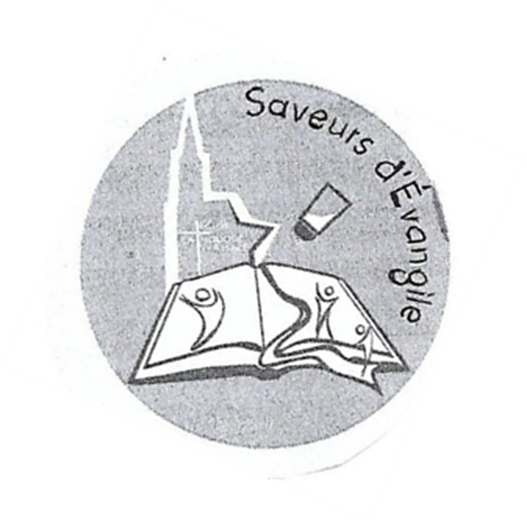 Etape 1 : Se rassembler autour de la Parole de Dieu  en chantant Etape 2 : Ecouter La Parole :IntroductionEn raison des préparations liées à la fête de la Pâque juive, le corps de Jésus est descendu   de   la   croix et déposé dans un tombeau neuf…  La Parole :Le premier jour de la semaine, Marie Madeleine se rend au tombeau de grand matin ; c’était encore les ténèbres. Elle s’aperçoit que la pierre a été enlevée du tombeau. Elle court donc  trouver Simon Pierre et l’autre disciple, celui que Jésus aimait, et elle leur dit : « On a enlevé le Seigneur de son tombeau, et nous ne savons pas où on l’a déposé. » Pierre partit donc avec l’autre disciple pour se rendre au tombeau. Ils couraient tous le deux ensemble, mais l’autre disciple courut plus vite que Pierre et arriva le premier au tombeau. En se penchant, il s’aperçoit que les linges sont posés à plat ; cependant il n’entre pas. Simon Pierre, qui le suivait, arrive à son tour. Il entre dans le tombeau ; il aperçoit les linges, posés à plat, ainsi que le suaire qui avait entouré la tête de Jésus, non pas posé avec les linges, mais roulé à part à sa place. C’est alors qu’entra l’autre disciple, lui qui était arrivé le premier au tombeau. Il vit, et il crut. Jusque-là, en effet, les disciples n’avaient pas compris que, selon l’Écriture, il fallait que Jésus ressuscite d’entre les morts.Etape 3 : Recevoir la Parole :Piste biblique: Trois portraits de croyants en la résurrection :« Marie-Madeleine s’aperçoit que la pierre a été enlevée du tombeau ». Dans l’évangile de Jean, elle est la   première qui se rend « de grand matin » au tombeau alors qu’il faisait encore nuit. Voyant la pierre enlevée, elle court alerter les disciples. Après leur visite, elle restera encore en pleurs au pied du tombeau. Elle n’a pas compris le signe du tombeau vide. Sa tristesse est si grande, qu’elle ne reconnaîtra pas immédiatement le Christ,  mais croira voir le jardinier. Il lui faudra entendre son nom pour crier                « Rabbouni ! » (Jn 20,16). C’est seulement  là que ses larmes de désespoir deviendront des larmes de joie. Il y a le disciple, désigné comme étant « celui que Jésus aimait » Il court avec Pierre, mais plus vite que lui. Il veut voir de ses propres yeux ce que Marie Madeleine a raconté. Arrivé sur le lieu, il reste d’abord sur le seuil. C’est lui qui « s’aperçoit que les linges sont posés à plat » (v. 5). L’absence est pour lui une évidence : « il vit et il crut » (v. 8). Nous pourrions dire qu’il est « le premier chrétien », c’est-à-dire le premier à reconnaître via ce signe de l’absence, la présence du Christ, le ressuscité. Avec ce disciple aimant et aimé de Jésus, naît la foi pascale.C’est encore lui qui reconnaîtra le premier le Ressuscité au bord de la mer de Galilée (Jn 21,7). Enfin il y a Simon Pierre, le dernier arrivé mais le premier à entrer dans le tombeau.  Il fera une autre découverte : « il aperçoit les linges posés à plat ainsi que le suaire…roulé à sa place (v. 6-7). Nous ne connaissons pas la réaction de Pierre. Que pense-t-il ? Reste-t-il dans le questionnement ?L’expérience avec le Ressuscité est unique. Elle est plus facilement accessible pour certains, alors que pour d’autres, la rencontre du Christ est un chemin plus sinueux. Il est rassurant d’observer que, même pour ceux qui ont vécu avec Jésus, qui l’ont suivi sur les chemins de Palestine, qui ont vu ses signes, et qui ont écouté ses enseignements, rien n’est simple. Le texte de l’évangile est clair : « les disciples n’avaient pas compris que, selon l’Écriture, il fallait que Jésus ressuscite d’entre les morts. » Les disciples sont à présent au pied du tombeau vide, au seuil de la foi : tout commence !Pistes pour aujourd’hui :Devant le tombeau vide…s’interroger : Le tombeau est vide ! Marie-Madeleine pense qu’on a enlevé son Seigneur.  
→ Devant le grand mystère de la Résurrection, il peut nous arriver de douter, de résister, de nous questionner, d’être déstabilisé…Devant le tombeau vide…partager Ils sont trois dans la première lueur du jour, trois devant le tombeau vide, trois à partager leur émoi… → Est-ce que je m’appuie sur d’autres chrétiens pour prendre conscience de la présence du Ressuscité dans ma vie ? Comment la foi de l’Eglise, de ma communauté, du groupe dont je fais partie m’aide à vivre avec le Ressuscité aujourd’hui ? Devant le tombeau vide…Dans le tombeau vide, les deux disciples voient les mêmes choses (les linges, le suaire…) Mais ces signes en déclenchent pas les mêmes réactions → Quels signes me donnent de croire aujourd’hui en la résurrection ? Etape 4 : Savourer la parole, par un temps de silence personnel, puis par le partageSe laisser rejoindre au cœur par une Parole qui traverse les âges .Nous pouvons relire cet évangile et nous laisser conduire par l’un ou l’autre personnage. Comment le chemin de ce proche de Jésus  éclaire le mien ? Etape 5 : Prier la ParoleToi, le Vivant, Tu es  sorti du tombeau, Tu t’es relevé de la mort. Ni la haine, ni la souffrance, ni le mal n’ont pu T’anéantir. Au-delà de la mort, le Père T’a tendu la main et la joie de Pâques rayonne sur ton Visage. Je crois en Toi, Seigneur ressuscité, Toi, mon frère en humanité. Apprends-moi à vivre en ressuscité dès maintenant, accroché à Toi, le Vivant,                pour les siècles des siècles. Amen. » Père André Beauchamp